College Application Letter For Teacher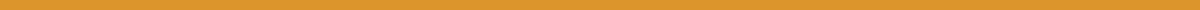 Jessica Miller
123 Maple Street
Springfield, IL, 62704
jessica.miller@email.com
555-234-5678
April 10, 2024Admissions Office
Preston University
456 University Way
College Town, TX, 77840Dear Admissions Committee,I am writing to express my sincere interest in the Bachelor of Science in Education program, with a focus on secondary education, at Preston University for the Fall 2024 semester. My aspiration to become a high school biology teacher is driven by a deep-rooted passion for science education and a commitment to inspiring future generations.During my high school years, I have been actively involved in various activities that reinforced my desire to enter the teaching profession. As a lead mentor in the Science Club at Springfield High, I organized weekly tutoring sessions for students struggling with science subjects, which not only enhanced their academic performance but also solidified my passion for teaching. Additionally, my role as captain of the women’s soccer team has developed my leadership abilities and taught me the importance of teamwork, perseverance, and effective communication.Preston University's education program, renowned for its emphasis on innovative teaching methods and experiential learning, is particularly appealing to me. I am especially interested in your student-teaching internships and the opportunity to work with cutting-edge technology in the classroom. I am eager to learn from distinguished faculty members who are leaders in the field of education, and I am excited about the prospect of contributing to research projects focused on advancing STEM education.Moreover, I am committed to engaging with the Preston University community. I plan to bring my zeal for STEM education and community involvement to your campus, aspiring to join organizations such as the Future Educators Association and participate in initiatives that aim to enhance STEM learning in local schools.I am confident that my enthusiasm for science and education, combined with the comprehensive training provided by Preston University, will equip me to become an effective and inspiring educator. I look forward to the opportunity to discuss my application further.Thank you for considering my application. I am excited about the possibility of joining the vibrant academic community at Preston University and contributing to its legacy of excellence in teacher education.Warm regards,Jessica Miller